Периодические издания библиотекифилиала ФГБОУ ВО «УдГУ»  в г. Воткинскена 1-е полугодие  2019 годаАрхитектурное наследство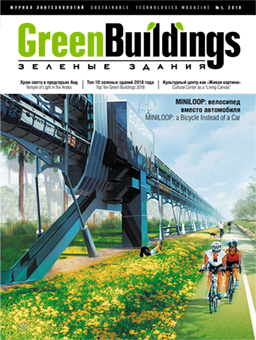 Бурение и нефтьБухгалтерский учетБюллетень Верховного Суда Российской ФедерацииВопросы психологии  Городские исследования и практики  /Urban studies and practicesГражданское правоДеньги и кредит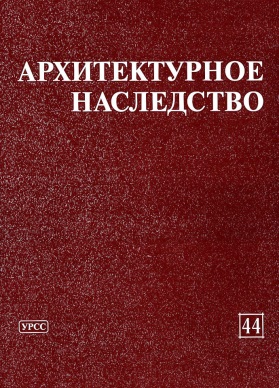  Дизайн. Материалы. Технология Зеленые здания/GREEN BUILDINGS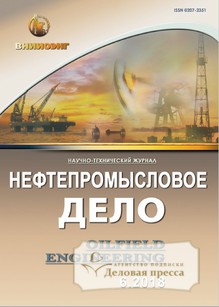  Идеи Вашего Дома Информационные системы и технологииНефтегазовая вертикальНефтяное хозяйствоПедагогика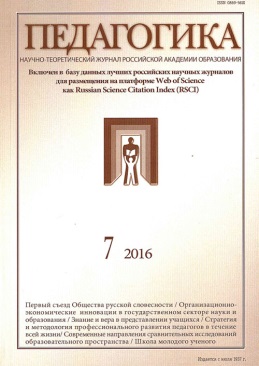 Родина Российская газетаСобрание законодательства Российской ФедерацииСоциальное обслуживаниеТрудовое правоФинансовый вестник: финансы, налоги, страхование, бухгалтерский учетЭкологическое право